09.10.2017  № 2364О внесении изменений в постановление администрации города Чебоксары от 30.12.2013 № 4409 В соответствии со статьей 179 Бюджетного кодекса Российской Федерации от 31.07.1998 № 145-ФЗ, решениями Чебоксарского городского Собрания депутатов от 20.06.2017 № 762 и от 29.08.2017 № 868 «О внесении изменений в бюджет муниципального образования города Чебоксары - столицы Чувашской Республики на 2017 год и на плановый период 2018 и 2019 годов, утвержденный решением Чебоксарского городского  Собрания депутатов от 22 декабря 2016 года № 586», администрация города Чебоксары  п о с т а н о в л я е т:Внести в муниципальную программу города Чебоксары «Управление муниципальными финансами и муниципальным долгом города Чебоксары», утвержденную постановлением администрации города Чебоксары от 30.12.2013 № 4409, следующие изменения и дополнения:В паспорте муниципальной программы:позицию «Объемы финансирования муниципальной программы            с разбивкой по годам ее реализации» изложить в следующей редакции:  В разделе V «Обоснование объема финансовых ресурсов, необходимых для реализации муниципальной программы» муниципальной программы: абзацы третий - одиннадцатый изложить в следующей редакции:«Общий объем финансирования мероприятий муниципальной программы в 2014-2020 годах составляет 2 363 289,3 тыс. рублей, в том числе:в 2014 году – 244 218,1 тыс. рублей, из них средства республиканского бюджета Чувашской Республики – 4 827,9 тыс. рублей;в 2015 году – 317 036,0 тыс. рублей;в 2016 году – 316 912,6 тыс. рублей;в 2017 году – 338 096,7 тыс. рублей;в 2018 году – 381 186,3 тыс. рублей;в 2019 году – 381 186,3 тыс. рублей;в 2020 году – 384 653,3 тыс. рублей.». В приложении № 1 к муниципальной программе города Чебоксары «Управление муниципальными финансами и муниципальным долгом города Чебоксары»:          пункт 5 раздела «Подпрограмма «Повышение эффективности бюджетных расходов города Чебоксары» изложить в следующей редакции:                                                                                                                                                                                                                                                                                                                                                                                                  В приложении № 2 к муниципальной программе города Чебоксары «Управление муниципальными финансами и муниципальным долгом города Чебоксары»:  пункт 5 раздела «Подпрограмма «Повышение эффективности бюджетных расходов города Чебоксары» изложить в следующей редакции:Приложение № 5 к муниципальной программе города Чебоксары «Управление муниципальными финансами и муниципальным долгом города Чебоксары» изложить в редакции согласно приложению № 1 к настоящему постановлению.В приложении № 6 к муниципальной программе «Управление муниципальными финансами и муниципальным долгом города Чебоксары»:                                         в паспорте подпрограммы позицию «Объемы финансирования подпрограммы с разбивкой по годам реализации подпрограммы» изложить в следующей редакции:  В разделе V «Обоснование объема финансовых ресурсов, необходимых для реализации подпрограммы» подпрограммы «Совершенствование бюджетной политики и эффективное использование бюджетного потенциала города Чебоксары»:абзацы  первый-восьмой изложить в следующей редакции:	«Прогнозируемый общий объем финансирования мероприятий подпрограммы за счет средств бюджета города Чебоксары в 2014-2020 годах составит 1 590 750,5 тыс. рублей, в том числе:в 2014 году – 116 968,2 тыс. рублей;в 2015 году – 185 905,4 тыс. рублей;в 2016 году –194 323,1 тыс. рублей;в 2017 году –233 603,8 тыс. рублей;в 2018 году – 286 650,0 тыс. рублей;в 2019 году – 286 650,0 тыс. рублей;в 2020 году – 286 650,0 тыс. рублей.».Приложение № 4 к подпрограмме «Совершенствование бюджетной политики и эффективное использование бюджетного потенциала города Чебоксары» муниципальной программы города Чебоксары «Управление муниципальными финансами и муниципальным долгом города Чебоксары» изложить в редакции согласно приложению № 2 к настоящему постановлению. В приложении № 7 к муниципальной программе города Чебоксары «Управление муниципальными финансами и муниципальным долгом города Чебоксары»:	в паспорте подпрограммы позицию «Целевые индикаторы и показатели подпрограммы» изложить в следующей редакции: В приложении № 1 к подпрограмме «Повышение эффективности бюджетных расходов города Чебоксары» муниципальной программы города Чебоксары «Управление муниципальными финансами и муниципальным долгом города Чебоксары»:	пункт 5 изложить в следующей редакции:                                                                                                                                                                                                                                                                                                                                                                                                  В приложении № 2 к подпрограмме «Повышение эффективности бюджетных расходов города Чебоксары» муниципальной программы города Чебоксары «Управление муниципальными финансами и муниципальным долгом города Чебоксары»:пункт 5 изложить в следующей редакции: В приложении № 8 к муниципальной программе «Управление муниципальными финансами и муниципальным долгом города Чебоксары»:	в паспорте прдпрограммы позицию «Объемы финансирования подпрограммы с разбивкой по годам реализации подпрограммы» изложить в следующей редакции:   В разделе V «Обоснование объема финансовых ресурсов, необходимых для реализации подпрограммы» подпрограммы «Управление муниципальным имуществом города Чебоксары»:абзацы первый-восьмой изложить в следующей редакции:	«Прогнозируемый общий объем финансирования мероприятий подпрограммы в 2014-2020 годах составит 159 866,8 тыс. рублей, в том числе:в 2014 году – 31 349,4  тыс. рублей;	в 2015 году –  40 116,7 тыс. рублей;	в 2016 году –  33 729,6 тыс. рублей;	в 2017 году –  19 194,5 тыс. рублей;	в 2018 году -  11 628,6 тыс. рублей;	в 2019 году -  11 628,6  тыс. рублей;	в 2020 году – 12 219,4  тыс. рублей.». Приложение № 4 к подпрограмме «Управление муниципальным имуществом города Чебоксары» муниципальной программы города Чебоксары «Управление муниципальными финансами и муниципальным долгом города Чебоксары» изложить в редакции согласно приложению № 3 к настоящему постановлению.Управлению по связям со СМИ и молодежной политики администрации города Чебоксары опубликовать настоящее постановление в средствах массовой информации.3. Настоящее постановление вступает в силу со дня официального опубликования.Контроль за исполнением настоящего постановления возложить на заместителя главы администрации города Чебоксары - руководителя аппарата А.Ю. Маклыгина.Глава администрации города Чебоксары                            	       А.О.Ладыков	Приложение № 1к постановлению администрации города Чебоксары от 09.10.2017 № 2364Приложение № 5к муниципальной программе «Управлениемуниципальными финансами имуниципальным долгомгорода Чебоксары»Ресурсное обеспечение 
реализации муниципальной программы  «Управление муниципальными финансами и муниципальным долгом  города Чебоксары» Приложение № 2к постановлению администрации города Чебоксары от 09.10.2017 № 2364Приложение  № 4к подпрограмме «Совершенствованиебюджетной политики и эффективноеиспользование бюджетного потенциалагорода Чебоксары»   муниципальной программы города Чебоксары «Управлениемуниципальными финансами и муниципальным долгом города Чебоксары» Ресурсное обеспечение 
реализации подпрограммы «Совершенствование бюджетной политики и эффективное использование бюджетного потенциала  города Чебоксары» муниципальной программы  города Чебоксары «Управление муниципальными финансами и муниципальным долгом города Чебоксары» Приложение № 3к постановлению администрации города Чебоксары от 09.10.2017 № 2364Приложение  № 4к подпрограмме «Управление муниципальнымимуществом города Чебоксары»   муниципальной  программы города Чебоксары «Управление  муниципальными финансами и муниципальным  долгом города Чебоксары» Ресурсное обеспечение
реализации подпрограммы «Управление муниципальным имуществом города Чебоксары» муниципальной программы города Чебоксары «Управление муниципальными финансами и муниципальным долгом города Чебоксары» Чăваш РеспубликиШупашкар хулаАдминистрацийěЙЫШĂНУ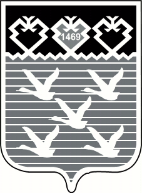 Чувашская РеспубликаАдминистрациягорода ЧебоксарыПОСТАНОВЛЕНИЕ«Объемы финансирования муниципальной программы с разбивкой по годам ее реализации-прогнозируемый объем финансирования мероприятий муниципальной программы в 2014-2020 годах составляет 2 363 289,3  тыс. рублей, в том числе:в 2014 году – 244 218,1 тыс. рублей;из них средства республиканского бюджета Чувашской Республики – 4 827,9 тыс. рублей;в 2015 году – 317 036,0 тыс. рублей;в 2016 году – 316 912,6 тыс. рублей;в 2017 году – 338 096,7 тыс. рублей;в 2018 году – 381 186,3 тыс. рублей;в 2019 году – 381 186,3 тыс. рублей;в 2020 году – 384 653,3 тыс. рублей;Объемы финансирования муниципальной программы подлежат ежегодному уточнению исходя из возможностей бюджетов всех уровней.».123456789101112«5.Эффективность размещения муниципальных заказовпроцентов5,15,86,06,57,07,17,27,37,4».12345678«5.Основное мероприятие 5. Эффективность бюджетных расходов в условиях развития контрактной системы в сфере закупок товаров, работ, услуг для обеспечения муниципальных нужд города ЧебоксарыГорком-имущес-тво01.01.201431.12.2020повышение эффективности использования бюджетных средств в условиях развития контрактной системы в сфере закупок товаров, работ, услуг для обеспечения муниципальных нужднедостаточная эффективность использования бюджетных средств при осуществлении закупок товаров, работ, услуг для обеспечения муниципальных нуждэффективность размещения муниципальных заказов к 2020 году составит 7,4 процента».«Объемы финансирования подпрограммы с разбивкой по годам реализации подпрограммы-прогнозируемый объем финансирования мероприятий подпрограммы за счет средств бюджета города Чебоксары в 2014-2020 годах составляет 1 590 750,5 тыс. рублей, в том числе:в 2014 году – 116 968,2  тыс. рублей;в 2015 году –185 905,4 тыс. рублей;в 2016 году –194 323,1 тыс. рублей;в 2017 году –233 603,8 тыс. рублей;в 2018 году – 286 650,0 тыс. рублей;в 2019 году – 286 650,0 тыс. рублей;в 2020 году – 286 650,0 тыс. рублей;Объемы финансирования подпрограммы подлежат ежегодному уточнению исходя из возможностей бюджета города Чебоксары.».«Целевые индикаторы и показатели подпрограммы-достижение к 2021 году следующих целевых индикаторов и показателей:отношение дефицита бюджета города Чебоксары к доходам бюджета города Чебоксары без учета утвержденного объема безвозмездных поступлений (с учетом положений, установленных статьей 92.1 Бюджетного кодекса Российской Федерации) - 0,0 процента;отношение объема просроченной кредиторской задолженности бюджета города Чебоксары к объему расходов бюджета города Чебоксары - 0,0 процента;доля результатов оценки качества финансового менеджмента главных распорядителей средств бюджета города Чебоксары, размещенных на официальном сайте финансового управления администрации города Чебоксары в информационно-телекоммуникационной сети «Интернет», в общем количестве подведенных результатов указанной оценки в отчетном финансовом году - 100,0 процента;отношение количества проведенных контрольных мероприятий к количеству контрольных мероприятий, предусмотренных планом контрольных мероприятий на соответствующий финансовый год, - 100,0 процента;эффективность размещения муниципальных заказов - 7,4 процента;доля объектов капитального строительства, по которым осуществляется регулярный мониторинг освоения бюджетных инвестиций, в общем количестве объектов капитального строительства, финансируемых за счет средств бюджета города Чебоксары в рамках адресной инвестиционной программы - 100,0 процента;уровень актуализации информации о бюджете города Чебоксары на очередной финансовый год и плановый период, размещаемой на в информационно-телекоммуникационной сети «Интернет»                - 100,0 процента».123456789101112«5.Эффективность размещения муниципальных заказовпроцентов5,15,86,06,57,07,17,27,37,4».12345678«5.Основное мероприятие 5. Эффективность бюджетных расходов в условиях развития контрактной системы в сфере закупок товаров, работ, услуг для обеспечения муниципальных нужд города ЧебоксарыГорком-имущес-тво01.01.201431.12.2020повышение эффективности использования бюджетных средств в условиях развития контрактной системы в сфере закупок товаров, работ, услуг для обеспечения муниципальных нужднедостаточная эффективность использования бюджетных средств при осуществлении закупок товаров, работ, услуг для обеспечения муниципальных нуждэффективность размещения муниципальных заказов к 2020 году составит 7,4 процента».«Объемы финансирования подпрограммы с разбивкой по годам реализации подпрограммы-прогнозируемый объем финансирования мероприятий подпрограммы в 2014-2020  годах составляет 159 866,8 тыс. рублей, в том числе:в 2014 году – 31 349,4  тыс. рублей;в 2015 году – 40 116,7 тыс. рублей;в 2016 году – 33 729,6 тыс. рублей;в 2017 году – 19 194,5 тыс. рублей;в 2018 году – 11 628,6  тыс. рублей;в 2019 году – 11 628,6  тыс. рублей;в 2020 году – 12 219,4  тыс. рублей;Объемы финансирования подпрограммы подлежат ежегодному уточнению исходя из возможностей бюджетов всех уровней.».СтатусНаименование муниципальной программы города Чебоксары (подпрограммы муниципальной программы), основного мероприятияОтветственный исполнитель, соисполнитель, участник муниципальной программы города ЧебоксарыИсточники финансиро-ванияКод бюджетной классификацииКод бюджетной классификацииКод бюджетной классификацииКод бюджетной классификацииРасходы по годам, тыс. рублейРасходы по годам, тыс. рублейРасходы по годам, тыс. рублейРасходы по годам, тыс. рублейРасходы по годам, тыс. рублейРасходы по годам, тыс. рублейРасходы по годам, тыс. рублейСтатусНаименование муниципальной программы города Чебоксары (подпрограммы муниципальной программы), основного мероприятияОтветственный исполнитель, соисполнитель, участник муниципальной программы города ЧебоксарыИсточники финансиро-ванияГРБСРз ПрЦСРГруппа, подгруп-па видов расходов2014 год2015 год2016 год2017 год2018 год2019 год2020 год123456789101112131415Муниципальная программа«Управление муниципальными финансами и муниципальным долгом города Чебоксары» Всегохххх244218,1317036,0316912,6338096,7381186,3381186,3384653,3Бюджет города Чебоксары239390,2317036,0316912,6338096,7381186,3381186,3384653,3Республикан-ский бюджет Чувашской Республики4827,9Подпрограмма«Совершенствование бюджетной политики и эффективное использование бюджетного потенциала города Чебоксары» Финуправление города Бюджет города Чебоксары, всегохххх116968,2185905,4194323,1233603,8286650,0286650,0286650,0Основное мероприятие 1Развитие бюджетного планирования, формирование бюджета города Чебоксары на очередной финансовый год и плановый периодФинуправление города, администрация Калининского района, администрация Ленинского района, администрация Московского района, Заволжское территориальное управление администрации города ЧебоксарыБюджет города Чебоксары, всегохххх23968,231340,017573,129738,229650,029650,029650,0Основное мероприятие 1Развитие бюджетного планирования, формирование бюджета города Чебоксары на очередной финансовый год и плановый периодФинуправление города, администрация Калининского района, администрация Ленинского района, администрация Московского района, Заволжское территориальное управление администрации города ЧебоксарыБюджет города Чебоксары, всего9920111Ч41700680019568,2Основное мероприятие 1Развитие бюджетного планирования, формирование бюджета города Чебоксары на очередной финансовый год и плановый периодФинуправление города, администрация Калининского района, администрация Ленинского района, администрация Московского района, Заволжское территориальное управление администрации города ЧебоксарыБюджет города Чебоксары, всего9920111Ч41700687026740,0Основное мероприятие 1Развитие бюджетного планирования, формирование бюджета города Чебоксары на очередной финансовый год и плановый периодФинуправление города, администрация Калининского района, администрация Ленинского района, администрация Московского района, Заволжское территориальное управление администрации города ЧебоксарыБюджет города Чебоксары, всего9920111Ч41017343087012923,125088,225000,025000,025000,0Основное мероприятие 1Развитие бюджетного планирования, формирование бюджета города Чебоксары на очередной финансовый год и плановый периодФинуправление города, администрация Калининского района, администрация Ленинского района, администрация Московского района, Заволжское территориальное управление администрации города ЧебоксарыБюджет города Чебоксары, всего9040111Ч4170068001450,0Основное мероприятие 1Развитие бюджетного планирования, формирование бюджета города Чебоксары на очередной финансовый год и плановый периодФинуправление города, администрация Калининского района, администрация Ленинского района, администрация Московского района, Заволжское территориальное управление администрации города ЧебоксарыБюджет города Чебоксары, всего9040111Ч4170068701500,0Основное мероприятие 1Развитие бюджетного планирования, формирование бюджета города Чебоксары на очередной финансовый год и плановый периодФинуправление города, администрация Калининского района, администрация Ленинского района, администрация Московского района, Заволжское территориальное управление администрации города ЧебоксарыБюджет города Чебоксары, всего9040111Ч4101734308701500,01500,01500,01500,01500,0Основное мероприятие 1Развитие бюджетного планирования, формирование бюджета города Чебоксары на очередной финансовый год и плановый периодФинуправление города, администрация Калининского района, администрация Ленинского района, администрация Московского района, Заволжское территориальное управление администрации города ЧебоксарыБюджет города Чебоксары, всего9050111Ч4170068001400,0Основное мероприятие 1Развитие бюджетного планирования, формирование бюджета города Чебоксары на очередной финансовый год и плановый периодФинуправление города, администрация Калининского района, администрация Ленинского района, администрация Московского района, Заволжское территориальное управление администрации города ЧебоксарыБюджет города Чебоксары, всего9050111Ч4170068701450,0Основное мероприятие 1Развитие бюджетного планирования, формирование бюджета города Чебоксары на очередной финансовый год и плановый периодФинуправление города, администрация Калининского района, администрация Ленинского района, администрация Московского района, Заволжское территориальное управление администрации города ЧебоксарыБюджет города Чебоксары, всего9050111Ч4101734308701450,01450,01450,01450,01450,0Основное мероприятие 1Развитие бюджетного планирования, формирование бюджета города Чебоксары на очередной финансовый год и плановый периодФинуправление города, администрация Калининского района, администрация Ленинского района, администрация Московского района, Заволжское территориальное управление администрации города ЧебоксарыБюджет города Чебоксары, всего9060111Ч4170068001400,0Основное мероприятие 1Развитие бюджетного планирования, формирование бюджета города Чебоксары на очередной финансовый год и плановый периодФинуправление города, администрация Калининского района, администрация Ленинского района, администрация Московского района, Заволжское территориальное управление администрации города ЧебоксарыБюджет города Чебоксары, всего9060111Ч4170068701450,0Основное мероприятие 1Развитие бюджетного планирования, формирование бюджета города Чебоксары на очередной финансовый год и плановый периодФинуправление города, администрация Калининского района, администрация Ленинского района, администрация Московского района, Заволжское территориальное управление администрации города ЧебоксарыБюджет города Чебоксары, всего9060111Ч4101734308701500,01500,01500,01500,01500,0Основное мероприятие 1Развитие бюджетного планирования, формирование бюджета города Чебоксары на очередной финансовый год и плановый периодФинуправление города, администрация Калининского района, администрация Ленинского района, администрация Московского района, Заволжское территориальное управление администрации города ЧебоксарыБюджет города Чебоксары, всего9070111Ч417006800150,0Основное мероприятие 1Развитие бюджетного планирования, формирование бюджета города Чебоксары на очередной финансовый год и плановый периодФинуправление города, администрация Калининского района, администрация Ленинского района, администрация Московского района, Заволжское территориальное управление администрации города ЧебоксарыБюджет города Чебоксары, всего9070111Ч417006870200,0Основное мероприятие 1Развитие бюджетного планирования, формирование бюджета города Чебоксары на очередной финансовый год и плановый периодФинуправление города, администрация Калининского района, администрация Ленинского района, администрация Московского района, Заволжское территориальное управление администрации города ЧебоксарыБюджет города Чебоксары, всего9070111Ч410173430870200,0200,0200,0200,0200,0Основное мероприятие 2Повышение доходной базы, уточнение бюджета города Чебоксары в ходе его исполнения с учетом поступлений доходов в бюджет города ЧебоксарыФинуправление городаБюджет города Чебоксары, всегохххххххххххОсновное мероприятие 3Организация исполнения и подготовка отчетов об исполнении бюджета города ЧебоксарыФинуправление городаБюджет города Чебоксары, всегохххххххххххОсновное мероприятие 4 Реализация мер по своевременному исполнению долговых обязательств города Чебоксары и расходов на обслуживание муниципального долгаАдминистрация города ЧебоксарыБюджет города Чебоксарыхххх93000,0154565,4176750,0203865,6257000,0257000,0257000,0Основное мероприятие 4 Реализация мер по своевременному исполнению долговых обязательств города Чебоксары и расходов на обслуживание муниципального долгаАдминистрация города ЧебоксарыБюджет города Чебоксары9031301Ч41700970093000,0Основное мероприятие 4 Реализация мер по своевременному исполнению долговых обязательств города Чебоксары и расходов на обслуживание муниципального долгаАдминистрация города ЧебоксарыБюджет города Чебоксары9031301Ч417009730154565,4Основное мероприятие 4 Реализация мер по своевременному исполнению долговых обязательств города Чебоксары и расходов на обслуживание муниципального долгаАдминистрация города ЧебоксарыБюджет города Чебоксары9031301Ч410573490730176750,0203865,6257000,0257000,0257000,0Подпрограмма«Повышение эффективности бюджетных расходов города Чебоксары»всегохххх4827,9-----300,0Финуправление городаБюджет города Чебоксары, всегохххх------300,0Управление архитектуры и градостроительстваРеспубликанский бюджет Чувашской Республики9090502Ч4251644004827,9Основное мероприятие 7 Повышение эффективности деятельности органов местного самоуправления и муниципальных учреждений города ЧебоксарыУправление архитектуры и градостроительстваРеспубликанский бюджет Чувашской Республики9090502Ч4251644004827,9Основное мероприятие 7 Повышение эффективности деятельности органов местного самоуправления и муниципальных учреждений города ЧебоксарыФинуправление городаБюджет города Чебоксары, всегохххх------300,0Подпрограмма«Управление муниципальным имуществом города Чебоксары» Бюджет города Чебоксары, всегохххх31349,440116,733729,619194,511628,611628,612219,4Подпрограмма«Управление муниципальным имуществом города Чебоксары» ГоркомимуществоБюджет города Чебоксарыхххх19327,228068,322975,914297,29327,29327,29327,2Подпрограмма«Управление муниципальным имуществом города Чебоксары» МКУ «Земельное управление»Бюджет города Чебоксарыхххх5614,25014,93432,52052,32301,42301,42892,2Подпрограмма«Управление муниципальным имуществом города Чебоксары» Управление архитектуры и градостроительстваБюджет города Чебоксарыхххх6332,06826,07141,32845,0Подпрограмма«Управление муниципальным имуществом города Чебоксары» МБУ «Управление территориального планирования»Бюджет города Чебоксарыхххх76,0207,5179,9----Основное мероприятие 1Создание единой системы учета муниципального имущества города ЧебоксарыБюджет города Чебоксары, всегохххх1792,21939,51597,11214,41205,91205,91704,0Основное мероприятие 1Создание единой системы учета муниципального имущества города ЧебоксарыГоркомимуществоБюджет города Чебоксары9660113Ч4310012001022,7Основное мероприятие 1Создание единой системы учета муниципального имущества города ЧебоксарыГоркомимуществоБюджет города Чебоксары9660113Ч431001240922,7Основное мероприятие 1Создание единой системы учета муниципального имущества города ЧебоксарыГоркомимуществоБюджет города Чебоксары9660113Ч430113510240649,2754,0754,0754,01022,7Основное мероприятие 1Создание единой системы учета муниципального имущества города ЧебоксарыМКУ «Земельное управление»Бюджет города Чебоксары9660412Ч431001200769,5Основное мероприятие 1Создание единой системы учета муниципального имущества города ЧебоксарыМКУ «Земельное управление»Бюджет города Чебоксары9660412Ч4310012401016,8Основное мероприятие 1Создание единой системы учета муниципального имущества города ЧебоксарыМКУ «Земельное управление»Бюджет города Чебоксары9660412Ч430113510240947,9460,4451,9451,9681,3Основное мероприятие 2Формирование эффективного муниципального сектораБюджет города Чебоксары, всегохххх15164,719060,3Основное мероприятие 2Формирование эффективного муниципального сектораГоркомимуществоБюджет города Чебоксары9660113Ч43100212077,8Основное мероприятие 2Формирование эффективного муниципального сектораГоркомимуществоБюджет города Чебоксары9660113Ч43100220014129,7Основное мероприятие 2Формирование эффективного муниципального сектораГоркомимуществоБюджет города Чебоксары9660113Ч4310022405104,1Основное мероприятие 2Формирование эффективного муниципального сектораГоркомимуществоБюджет города Чебоксары9660113Ч4310028001035,0Основное мероприятие 2Формирование эффективного муниципального сектораГоркомимуществоБюджет города Чебоксары9660113Ч43100283013828,7Основное мероприятие 2Формирование эффективного муниципального сектораГоркомимуществоБюджет города Чебоксары9660113Ч43100285049,7Основное мероприятие 3Создание условий для максимального вовлечения в хозяйственный оборот муниципального имущества города Чебоксары, в том числе земельных участковБюджет города Чебоксары, всегохххх13365,415814,911201,88272,03719,53719,54583,6Основное мероприятие 3Создание условий для максимального вовлечения в хозяйственный оборот муниципального имущества города Чебоксары, в том числе земельных участковГоркомимуществоБюджет города Чебоксары9660113Ч4310032003134,3Основное мероприятие 3Создание условий для максимального вовлечения в хозяйственный оборот муниципального имущества города Чебоксары, в том числе земельных участковГоркомимуществоБюджет города Чебоксары9660113Ч4310032405585,3Основное мероприятие 3Создание условий для максимального вовлечения в хозяйственный оборот муниципального имущества города Чебоксары, в том числе земельных участковГоркомимуществоБюджет города Чебоксары9660113Ч4303735702401591,02000,02000,02000,03134,3Основное мероприятие 3Создание условий для максимального вовлечения в хозяйственный оборот муниципального имущества города Чебоксары, в том числе земельных участковГоркомимуществоБюджет города Чебоксары9660501Ч4303735702402000,0Основное мероприятие 3Создание условий для максимального вовлечения в хозяйственный оборот муниципального имущества города Чебоксары, в том числе земельных участковУправление архитектуры и градостроительстваБюджет города Чебоксары9090412Ч4310034006332,0Основное мероприятие 3Создание условий для максимального вовлечения в хозяйственный оборот муниципального имущества города Чебоксары, в том числе земельных участковУправление архитектуры и градостроительстваБюджет города Чебоксары9090412Ч4310034106826,0Основное мероприятие 3Создание условий для максимального вовлечения в хозяйственный оборот муниципального имущества города Чебоксары, в том числе земельных участковУправление архитектуры и градостроительстваБюджет города Чебоксары9090412Ч4303735704107141,32845,0Основное мероприятие 3Создание условий для максимального вовлечения в хозяйственный оборот муниципального имущества города Чебоксары, в том числе земельных участковМКУ «Земельное управление»Бюджет города Чебоксары9660412Ч4310032001524,3Основное мероприятие 3Создание условий для максимального вовлечения в хозяйственный оборот муниципального имущества города Чебоксары, в том числе земельных участковМКУ «Земельное управление»Бюджет города Чебоксары9660412Ч4310032401193,0Основное мероприятие 3Создание условий для максимального вовлечения в хозяйственный оборот муниципального имущества города Чебоксары, в том числе земельных участковМКУ «Земельное управление»Бюджет города Чебоксары9660412Ч4303735802401372,71189,01507,51507,51402,6Основное мероприятие 3Создание условий для максимального вовлечения в хозяйственный оборот муниципального имущества города Чебоксары, в том числе земельных участковМКУ «Земельное управление»Бюджет города Чебоксары9660412Ч43100311043,2Основное мероприятие 3Создание условий для максимального вовлечения в хозяйственный оборот муниципального имущества города Чебоксары, в том числе земельных участковМКУ «Земельное управление»Бюджет города Чебоксары9660412Ч43037358011024,049,323,323,3Основное мероприятие 3Создание условий для максимального вовлечения в хозяйственный оборот муниципального имущества города Чебоксары, в том числе земельных участковМКУ «Земельное управление»Бюджет города Чебоксары9660412Ч4310038002298,8Основное мероприятие 3Создание условий для максимального вовлечения в хозяйственный оборот муниципального имущества города Чебоксары, в том числе земельных участковМКУ «Земельное управление»Бюджет города Чебоксары9660412Ч4310038301920,3Основное мероприятие 3Создание условий для максимального вовлечения в хозяйственный оборот муниципального имущества города Чебоксары, в том числе земельных участковМКУ «Земельное управление»Бюджет города Чебоксары9660412Ч430373580830838,0188,7188,7188,7Основное мероприятие 3Создание условий для максимального вовлечения в хозяйственный оборот муниципального имущества города Чебоксары, в том числе земельных участковМКУ «Земельное управление»Бюджет города Чебоксары9660412Ч43100385039,6Основное мероприятие 3Создание условий для максимального вовлечения в хозяйственный оборот муниципального имущества города Чебоксары, в том числе земельных участковМКУ «Земельное управление»Бюджет города Чебоксары9660412Ч43037358085054,946,7Основное мероприятие 3Создание условий для максимального вовлечения в хозяйственный оборот муниципального имущества города Чебоксары, в том числе земельных участковМБУ «Управление территориального планирования»Бюджет города Чебоксары9090412Ч43100360076,0Основное мероприятие 3Создание условий для максимального вовлечения в хозяйственный оборот муниципального имущества города Чебоксары, в том числе земельных участковМБУ «Управление территориального планирования»Бюджет города Чебоксары9090412Ч431003610207,5-----Основное мероприятие 3Создание условий для максимального вовлечения в хозяйственный оборот муниципального имущества города Чебоксары, в том числе земельных участковМБУ «Управление территориального планирования»Бюджет города Чебоксары9090412Ч430374790610179,9Основное мероприятие 4Эффективное управление муниципальным имуществом города ЧебоксарыБюджет города Чебоксарыхххх1021,63302,020930,79708,16703,26703,25931,8Основное мероприятие 4Эффективное управление муниципальным имуществом города ЧебоксарыМКУ «Земельное управление»Бюджет города Чебоксары9660412Ч4310042001021,6Основное мероприятие 4Эффективное управление муниципальным имуществом города ЧебоксарыМКУ «Земельное управление»Бюджет города Чебоксары9660412Ч431004240802,0Основное мероприятие 4Эффективное управление муниципальным имуществом города ЧебоксарыМКУ «Земельное управление»Бюджет города Чебоксары9660412Ч430473610240195,0164,9130,0130,0761,6Основное мероприятие 4Эффективное управление муниципальным имуществом города ЧебоксарыГоркомимуществоБюджет города Чебоксары9660113Ч430473610120112,8100,0100,0100,0Основное мероприятие 4Эффективное управление муниципальным имуществом города ЧебоксарыГоркомимуществоБюджет города Чебоксары9660503Ч4310044102500,0Основное мероприятие 4Эффективное управление муниципальным имуществом города ЧебоксарыГоркомимуществоБюджет города Чебоксары9660113Ч4304736102403999,86708,26118,26118,25170,2Основное мероприятие 4Эффективное управление муниципальным имуществом города ЧебоксарыГоркомимуществоБюджет города Чебоксары9660113Ч43047361085047,955,055,055,0Основное мероприятие 4Эффективное управление муниципальным имуществом города ЧебоксарыГоркомимуществоБюджет города Чебоксары9660113Ч43047362083016575,22680,0300,0300,0Взнос в уставный капитал  ООО «Аудит-Гарант»ГоркомимуществоБюджет города Чебоксары9660113Ч43Ш0014005,5Подпрограмма«Обеспечение реализации муниципальной программы города Чебоксары «Управление муниципальными финансами и муниципальным долгом города Чебоксары Бюджет города Чебоксары, всегохххх91072,691013,988859,985298,482907,782907,785483,9Подпрограмма«Обеспечение реализации муниципальной программы города Чебоксары «Управление муниципальными финансами и муниципальным долгом города Чебоксары Финуправление городаБюджет города Чебоксары, всегохххх27853,127589,824698,922188,324004,724004,724004,7Подпрограмма«Обеспечение реализации муниципальной программы города Чебоксары «Управление муниципальными финансами и муниципальным долгом города Чебоксары Финуправление городаБюджет города Чебоксары9920106Ч4Э002010023222,8Подпрограмма«Обеспечение реализации муниципальной программы города Чебоксары «Управление муниципальными финансами и муниципальным долгом города Чебоксары Финуправление городаБюджет города Чебоксары9920106Ч4Э002012023014,1Подпрограмма«Обеспечение реализации муниципальной программы города Чебоксары «Управление муниципальными финансами и муниципальным долгом города Чебоксары Финуправление городаБюджет города Чебоксары9920106Ч4Э010020012022465,221501,121501,121501,121501,1Подпрограмма«Обеспечение реализации муниципальной программы города Чебоксары «Управление муниципальными финансами и муниципальным долгом города Чебоксары Финуправление городаБюджет города Чебоксары9920106Ч4Э00202004597,9Подпрограмма«Обеспечение реализации муниципальной программы города Чебоксары «Управление муниципальными финансами и муниципальным долгом города Чебоксары Финуправление городаБюджет города Чебоксары9920106Ч4Э00202404546,7Подпрограмма«Обеспечение реализации муниципальной программы города Чебоксары «Управление муниципальными финансами и муниципальным долгом города Чебоксары Финуправление городаБюджет города Чебоксары9920106Ч4Э01002002402201,8635,62449,12449,12449,1Подпрограмма«Обеспечение реализации муниципальной программы города Чебоксары «Управление муниципальными финансами и муниципальным долгом города Чебоксары Финуправление городаБюджет города Чебоксары9920106Ч4Э002030026,9Подпрограмма«Обеспечение реализации муниципальной программы города Чебоксары «Управление муниципальными финансами и муниципальным долгом города Чебоксары Финуправление городаБюджет города Чебоксары9920106Ч4Э002032025,2Подпрограмма«Обеспечение реализации муниципальной программы города Чебоксары «Управление муниципальными финансами и муниципальным долгом города Чебоксары Финуправление городаБюджет города Чебоксары9920106Ч4Э010020032014,440,040,040,040,0Подпрограмма«Обеспечение реализации муниципальной программы города Чебоксары «Управление муниципальными финансами и муниципальным долгом города Чебоксары Финуправление городаБюджет города Чебоксары9920106Ч4Э00208005,5Подпрограмма«Обеспечение реализации муниципальной программы города Чебоксары «Управление муниципальными финансами и муниципальным долгом города Чебоксары Финуправление городаБюджет города Чебоксары9920106Ч4Э010020083010,0Подпрограмма«Обеспечение реализации муниципальной программы города Чебоксары «Управление муниципальными финансами и муниципальным долгом города Чебоксары Финуправление городаБюджет города Чебоксары9920106Ч4Э00208503,8Подпрограмма«Обеспечение реализации муниципальной программы города Чебоксары «Управление муниципальными финансами и муниципальным долгом города Чебоксары Бюджет города Чебоксары9920106Ч4Э01002008507,511,614,514,514,5Подпрограмма«Обеспечение реализации муниципальной программы города Чебоксары «Управление муниципальными финансами и муниципальным долгом города Чебоксары ГоркомимуществоБюджет города Чебоксары, всегохххх23302,423300,519451,113907,514409,514409,514409,5Подпрограмма«Обеспечение реализации муниципальной программы города Чебоксары «Управление муниципальными финансами и муниципальным долгом города Чебоксары ГоркомимуществоБюджет города Чебоксары9660113Ч4Э002010022263,6Подпрограмма«Обеспечение реализации муниципальной программы города Чебоксары «Управление муниципальными финансами и муниципальным долгом города Чебоксары ГоркомимуществоБюджет города Чебоксары9660113Ч4Э002012022328,8Подпрограмма«Обеспечение реализации муниципальной программы города Чебоксары «Управление муниципальными финансами и муниципальным долгом города Чебоксары ГоркомимуществоБюджет города Чебоксары9660113Ч4Э010020012018687,613682,513682,513682,513682,5Подпрограмма«Обеспечение реализации муниципальной программы города Чебоксары «Управление муниципальными финансами и муниципальным долгом города Чебоксары ГоркомимуществоБюджет города Чебоксары9660113Ч4Э00202001023,8Подпрограмма«Обеспечение реализации муниципальной программы города Чебоксары «Управление муниципальными финансами и муниципальным долгом города Чебоксары ГоркомимуществоБюджет города Чебоксары9660113Ч4Э0020240956,7Подпрограмма«Обеспечение реализации муниципальной программы города Чебоксары «Управление муниципальными финансами и муниципальным долгом города Чебоксары ГоркомимуществоБюджет города Чебоксары9660113Ч4Э0100200240757,5210,0712,0712,0712,0Подпрограмма«Обеспечение реализации муниципальной программы города Чебоксары «Управление муниципальными финансами и муниципальным долгом города Чебоксары ГоркомимуществоБюджет города Чебоксары9660113Ч4Э002080015,0Подпрограмма«Обеспечение реализации муниципальной программы города Чебоксары «Управление муниципальными финансами и муниципальным долгом города Чебоксары ГоркомимуществоБюджет города Чебоксары9660113Ч4Э002085015,0Подпрограмма«Обеспечение реализации муниципальной программы города Чебоксары «Управление муниципальными финансами и муниципальным долгом города Чебоксары ГоркомимуществоБюджет города Чебоксары9660113Ч4Э01002008506,015,015,015,015,0Подпрограмма«Обеспечение реализации муниципальной программы города Чебоксары «Управление муниципальными финансами и муниципальным долгом города Чебоксары МКУ «Земельное управление»Бюджет города Чебоксары, всегохххх17005,317242,017261,616426,516177,416177,416177,4Подпрограмма«Обеспечение реализации муниципальной программы города Чебоксары «Управление муниципальными финансами и муниципальным долгом города Чебоксары МКУ «Земельное управление»Бюджет города Чебоксары9660412Ч4Э006010016466,4Подпрограмма«Обеспечение реализации муниципальной программы города Чебоксары «Управление муниципальными финансами и муниципальным долгом города Чебоксары МКУ «Земельное управление»Бюджет города Чебоксары9660412Ч4Э006011016643,4Подпрограмма«Обеспечение реализации муниципальной программы города Чебоксары «Управление муниципальными финансами и муниципальным долгом города Чебоксары МКУ «Земельное управление»Бюджет города Чебоксары9660412Ч4Э010060011016632,915602,715602,715602,715602,7Подпрограмма«Обеспечение реализации муниципальной программы города Чебоксары «Управление муниципальными финансами и муниципальным долгом города Чебоксары МКУ «Земельное управление»Бюджет города Чебоксары9660412Ч4Э0060200538,9Подпрограмма«Обеспечение реализации муниципальной программы города Чебоксары «Управление муниципальными финансами и муниципальным долгом города Чебоксары МКУ «Земельное управление»Бюджет города Чебоксары9660412Ч4Э0060240598,6Подпрограмма«Обеспечение реализации муниципальной программы города Чебоксары «Управление муниципальными финансами и муниципальным долгом города Чебоксары МКУ «Земельное управление»Бюджет города Чебоксары9660412Ч4Э0100600240628,4766,4574,4574,4574,4Подпрограмма«Обеспечение реализации муниципальной программы города Чебоксары «Управление муниципальными финансами и муниципальным долгом города Чебоксары МКУ «Земельное управление»Бюджет города Чебоксары9660412Ч4Э01006008500,357,40,30,30,3Подпрограмма«Обеспечение реализации муниципальной программы города Чебоксары «Управление муниципальными финансами и муниципальным долгом города Чебоксары МКУ «Центр организации закупок» города ЧебоксарыБюджет города Чебоксары9660113Ч4Э01006001103047,95940,85880,95880,95880,9Подпрограмма«Обеспечение реализации муниципальной программы города Чебоксары «Управление муниципальными финансами и муниципальным долгом города Чебоксары МКУ «Центр организации закупок» города ЧебоксарыБюджет города Чебоксары9660113Ч4Э01006002401614,97113,62713,52713,52713,5Подпрограмма«Обеспечение реализации муниципальной программы города Чебоксары «Управление муниципальными финансами и муниципальным долгом города Чебоксары МКУ «Центр организации закупок» города ЧебоксарыБюджет города Чебоксары9660113Ч4Э01006008500,138,038,038,038,0Подпрограмма«Обеспечение реализации муниципальной программы города Чебоксары «Управление муниципальными финансами и муниципальным долгом города Чебоксары МБУ «Управление территориального планирования»Бюджет города Чебоксары, всего9090412Ч4Э006060022911,8МБУ «Управление территориального планирования»Бюджет города Чебоксары, всего9090412Ч4Э006061022881,6МБУ «Управление территориального планирования»Бюджет города Чебоксары, всего9090412Ч4Э010060061022785,419683,719683,719683,722259,9СтатусНаименование подпрограммы муниципальной программы города Чебоксары, основного мероприятия, мероприятияОтветственный исполнитель, соисполнительКод бюджетной классификацииКод бюджетной классификацииКод бюджетной классификацииКод бюджетной классификацииРасходы по годам, тыс. рублейРасходы по годам, тыс. рублейРасходы по годам, тыс. рублейРасходы по годам, тыс. рублейРасходы по годам, тыс. рублейРасходы по годам, тыс. рублейРасходы по годам, тыс. рублейСтатусНаименование подпрограммы муниципальной программы города Чебоксары, основного мероприятия, мероприятияОтветственный исполнитель, соисполнительГРБСРз.ПрЦСРГруппа, подгруп-па видов расходов20142015201620172018201920201234567891011121314Подпрограмма"Совершенствование бюджетной политики и эффективное использование бюджетного потенциала города Чебоксары" всегохххх116968,2185905,4194323,1233603,8286650,0286650,0286650,0ответственный исполнитель – Финуправление городахххх23968,231340,017573,129738,229650,029650,029650,0ответственный исполнитель – администрация города Чебоксарыхххх93000,0154565,4176750,0203865,6257000,0257000,0257000,0Основное мероприятие 1Развитие бюджетного планирования, формирование бюджета города Чебоксары на очередной финансовый год и плановый периодответственный исполнитель – Финуправление городахххх23968,231340,017573,129738,229650,029650,029650,0Мероприятие 1.1Разработка бюджетных проектировок и направление их главным распорядителям бюджетных средствответственный исполнитель – Финуправление городахххххххххххМероприятие 1.2Резервный фонд администрации города Чебоксары, резервные фонды администраций Калининского, Ленинского, Московского районов города Чебоксары, Заволжского территориального управления администрации города Чебоксарыответственный исполнитель – Финуправление города, всегов том числе:хххх23968,231340,017573,129738,229650,029650,029650,0Мероприятие 1.2Резервный фонд администрации города Чебоксары, резервные фонды администраций Калининского, Ленинского, Московского районов города Чебоксары, Заволжского территориального управления администрации города Чебоксарыответственный исполнитель – Финуправление города, всегов том числе:9920111Ч41700680019568,2Мероприятие 1.2Резервный фонд администрации города Чебоксары, резервные фонды администраций Калининского, Ленинского, Московского районов города Чебоксары, Заволжского территориального управления администрации города Чебоксарыответственный исполнитель – Финуправление города, всегов том числе:9920111Ч41700687026740,0Мероприятие 1.2Резервный фонд администрации города Чебоксары, резервные фонды администраций Калининского, Ленинского, Московского районов города Чебоксары, Заволжского территориального управления администрации города Чебоксарыответственный исполнитель – Финуправление города, всегов том числе:9920111Ч41017343087012923,125088,225000,025000,025000,0Мероприятие 1.2Резервный фонд администрации города Чебоксары, резервные фонды администраций Калининского, Ленинского, Московского районов города Чебоксары, Заволжского территориального управления администрации города Чебоксарыответственный исполнитель – Финуправление города, всегов том числе:9040111Ч4170068001450,0Мероприятие 1.2Резервный фонд администрации города Чебоксары, резервные фонды администраций Калининского, Ленинского, Московского районов города Чебоксары, Заволжского территориального управления администрации города Чебоксарыответственный исполнитель – Финуправление города, всегов том числе:9040111Ч4170068701500,0Мероприятие 1.2Резервный фонд администрации города Чебоксары, резервные фонды администраций Калининского, Ленинского, Московского районов города Чебоксары, Заволжского территориального управления администрации города Чебоксарыответственный исполнитель – Финуправление города, всегов том числе:9040111Ч4101734308701500,01500,01500,01500,01500,0Мероприятие 1.2Резервный фонд администрации города Чебоксары, резервные фонды администраций Калининского, Ленинского, Московского районов города Чебоксары, Заволжского территориального управления администрации города Чебоксарыответственный исполнитель – Финуправление города, всегов том числе:9050111Ч4170068001400,0Мероприятие 1.2Резервный фонд администрации города Чебоксары, резервные фонды администраций Калининского, Ленинского, Московского районов города Чебоксары, Заволжского территориального управления администрации города Чебоксарыответственный исполнитель – Финуправление города, всегов том числе:9050111Ч4170068701450,0Мероприятие 1.2Резервный фонд администрации города Чебоксары, резервные фонды администраций Калининского, Ленинского, Московского районов города Чебоксары, Заволжского территориального управления администрации города Чебоксарыответственный исполнитель – Финуправление города, всегов том числе:9050111Ч4101734308701450,01450,01450,01450,01450,0Мероприятие 1.2Резервный фонд администрации города Чебоксары, резервные фонды администраций Калининского, Ленинского, Московского районов города Чебоксары, Заволжского территориального управления администрации города Чебоксарыответственный исполнитель – Финуправление города, всегов том числе:9060111Ч4170068001400,0Мероприятие 1.2Резервный фонд администрации города Чебоксары, резервные фонды администраций Калининского, Ленинского, Московского районов города Чебоксары, Заволжского территориального управления администрации города Чебоксарыответственный исполнитель – Финуправление города, всегов том числе:9060111Ч4170068701450,0Мероприятие 1.2Резервный фонд администрации города Чебоксары, резервные фонды администраций Калининского, Ленинского, Московского районов города Чебоксары, Заволжского территориального управления администрации города Чебоксарыответственный исполнитель – Финуправление города, всегов том числе:9060111Ч4101734308701500,01500,01500,01500,01500,0Мероприятие 1.2Резервный фонд администрации города Чебоксары, резервные фонды администраций Калининского, Ленинского, Московского районов города Чебоксары, Заволжского территориального управления администрации города Чебоксарыответственный исполнитель – Финуправление города, всегов том числе:9070111Ч417006800150,0Мероприятие 1.2Резервный фонд администрации города Чебоксары, резервные фонды администраций Калининского, Ленинского, Московского районов города Чебоксары, Заволжского территориального управления администрации города Чебоксарыответственный исполнитель – Финуправление города, всегов том числе:9070111Ч417006870200,0Мероприятие 1.2Резервный фонд администрации города Чебоксары, резервные фонды администраций Калининского, Ленинского, Московского районов города Чебоксары, Заволжского территориального управления администрации города Чебоксарыответственный исполнитель – Финуправление города, всегов том числе:9070111Ч410173430870200,0200,0200,0200,0200,0Мероприятие 1.3Анализ предложений главных распорядителей бюджетных средств по бюджетным проектировкам и подготовка проекта Решения Чебоксарского городского Собрания депутатов о  бюджете города Чебоксары на очередной финансовый год и плановый периодответственный исполнитель – Финуправление городахххххххххххМероприятие 1.4Проведение работы в Чебоксарском городском Собрании депутатов, связанной с рассмотрением проекта Решения Чебоксарского городского Собрания депутатов о  бюджете города Чебоксары на очередной финансовый год и плановый периодответственный исполнитель – Финуправление городахххххххххххОсновное мероприятие 2Повышение доходной базы, уточнение бюджета города Чебоксары в ходе его исполнения с учетом поступлений доходов в бюджет города Чебоксарыответственный исполнитель – Финуправление городахххххххххххМероприятие 2.1Анализ поступлений доходов в бюджет города Чебоксарыответственный исполнитель – Финуправление городахххххххххххМероприятие 2.2Подготовка проектов Решений Чебоксарского городского Собрания депутатов о внесении изменений в Решение Чебоксарского городского Собрания депутатов о  бюджете города Чебоксары на очередной финансовый год и плановый период ответственный исполнитель – Финуправление городахххххххххххОсновное мероприятие 3Организация исполнения и подготовка отчетов об исполнении бюджета города Чебоксары ответственный исполнитель – Финупраление городахххххххххххМероприятие 3.1Организация исполнения бюджета города Чебоксарыответственный исполнитель – Финуправление городахххххххххххМероприятие 3.2Выполнение обязательств по исполнению судебных актов по обращению взыскания на средства бюджета города Чебоксарыответственный исполнитель – Финуправление городахххххххххххМероприятие 3.3Составление и представление бюджетной отчетности ответственный исполнитель – Финуправление городахххххххххххОсновное мероприятие 4Реализация мер по своевременному исполнению долговых обязательств города Чебоксары и расходов на обслуживание муниципального долга ответственный исполнитель – Администрация города Чебоксарыхххх93000,0154565,4176750,0203865,6257000,0257000,0257000,0Мероприятие 4.1Ведение учета долговых обязательств города Чебоксары ответственный исполнитель - Администрация города ЧебоксарыхххххххХхххМероприятие 4.2Погашение муниципального долга города Чебоксары ответственный исполнитель - Администрация города Чебоксары хххххххХхххМероприятие 4.3Расходы на обслуживание муниципального долга города Чебоксары ответственный исполнитель - Администрация города Чебоксары9031301Ч41700970093000,0Мероприятие 4.3Расходы на обслуживание муниципального долга города Чебоксары ответственный исполнитель - Администрация города Чебоксары9031301Ч417009730154565,4Мероприятие 4.3Расходы на обслуживание муниципального долга города Чебоксары ответственный исполнитель - Администрация города Чебоксары9031301Ч410573490730176750,0203865,6257000,0257000,0257000,0Мероприятие 4.4Выполнение обязательств по муниципальным гарантиям города Чебоксары ответственный исполнитель - Администрация города ЧебоксарыхххххххХхххСтатусНаименование подпрограммы, основного мероприятия, мероприятия Ответственный исполнитель, соисполнителиКод бюджетной классификацииКод бюджетной классификацииКод бюджетной классификацииКод бюджетной классификацииИсточники финансированияРасходы по годам, тыс. рублейРасходы по годам, тыс. рублейРасходы по годам, тыс. рублейРасходы по годам, тыс. рублейРасходы по годам, тыс. рублейРасходы по годам, тыс. рублейРасходы по годам, тыс. рублейСтатусНаименование подпрограммы, основного мероприятия, мероприятия Ответственный исполнитель, соисполнителиГРБСРз, ПрЦСРГруппа, подгруппа вида расходовИсточники финансирования2014201520162017201820192020123456789101112131415Подпрограмма"Управление муниципальным имуществом города Чебоксары"ответственный исполнитель - Горкомимуществоххххвсего31349,440116,733729,619194,511628,611628,612219,4Подпрограмма"Управление муниципальным имуществом города Чебоксары"ответственный исполнитель - ГоркомимуществоххххБюджет города Чебоксары31349,440116,733729,619194,511628,611628,612219,4Основное мероприятие 1Создание единой системы учета муниципального имущества города ЧебоксарыххххБюджет города Чебоксары1792,21939,51597,11214,41205,91205,91704,0Основное мероприятие 1Создание единой системы учета муниципального имущества города ЧебоксарыГоркомимущество9660113Ч431001200Бюджет города Чебоксары1022,7Основное мероприятие 1Создание единой системы учета муниципального имущества города ЧебоксарыГоркомимущество9660113Ч431001240Бюджет города Чебоксары922,7Основное мероприятие 1Создание единой системы учета муниципального имущества города ЧебоксарыГоркомимущество9660113Ч430113510240Бюджет города Чебоксары649,2754,0754,0754,01022,7Основное мероприятие 1Создание единой системы учета муниципального имущества города ЧебоксарыМКУ "Земельное управление"9660412Ч431001200Бюджет города Чебоксары769,5Основное мероприятие 1Создание единой системы учета муниципального имущества города ЧебоксарыМКУ "Земельное управление"9660412Ч431001240Бюджет города Чебоксары1016,8Создание единой системы учета муниципального имущества города ЧебоксарыМКУ "Земельное управление"9660412Ч430113510240Бюджет города Чебоксары947,9460,4451,9451,9681,3Основное мероприятие 2Формирование эффективного муниципального сектораГоркомимуществоххххБюджет города Чебоксары всего15164,719060,3Основное мероприятие 2Формирование эффективного муниципального сектора9660113Ч431002800Бюджет города Чебоксары1035,0Основное мероприятие 2Формирование эффективного муниципального сектора9660113Ч431002830Бюджет города Чебоксары13828,7Основное мероприятие 2Формирование эффективного муниципального сектора9660113Ч431002850Бюджет города Чебоксары49,7Основное мероприятие 2Формирование эффективного муниципального сектора9660113Ч431002120Бюджет города Чебоксары77,8Основное мероприятие 2Формирование эффективного муниципального сектора9660113Ч431002200Бюджет города Чебоксары14129,7Основное мероприятие 2Формирование эффективного муниципального сектора9660113Ч431002240Бюджет города Чебоксары5104,1Основное мероприятие 3Создание условий для максимального вовлечения в хозяйственный оборот муниципального имущества города Чебоксары, том числе земельных участковХхххБюджет города Чебоксары всего13365,415814,911201,88272,03719,53719,54583,6Основное мероприятие 3Создание условий для максимального вовлечения в хозяйственный оборот муниципального имущества города Чебоксары, том числе земельных участковГоркомимущество9660113Ч431003200Бюджет города Чебоксары3134,3Основное мероприятие 3Создание условий для максимального вовлечения в хозяйственный оборот муниципального имущества города Чебоксары, том числе земельных участковГоркомимущество9660113Ч431003240Бюджет города Чебоксары5585,3Основное мероприятие 3Создание условий для максимального вовлечения в хозяйственный оборот муниципального имущества города Чебоксары, том числе земельных участковГоркомимущество9660113Ч430373570240Бюджет города Чебоксары1591,02000,02000,02000,03134,3Основное мероприятие 3Создание условий для максимального вовлечения в хозяйственный оборот муниципального имущества города Чебоксары, том числе земельных участковГоркомимущество9660501Ч430373570240Бюджет города Чебоксары2000,0Основное мероприятие 3Создание условий для максимального вовлечения в хозяйственный оборот муниципального имущества города Чебоксары, том числе земельных участковУправление архитектуры и градостроительства администрации города Чебоксары9090412Ч431003400Бюджет города Чебоксары6332,0Основное мероприятие 3Создание условий для максимального вовлечения в хозяйственный оборот муниципального имущества города Чебоксары, том числе земельных участковУправление архитектуры и градостроительства администрации города Чебоксары9090412Ч431003410Бюджет города Чебоксары6826,0Основное мероприятие 3Создание условий для максимального вовлечения в хозяйственный оборот муниципального имущества города Чебоксары, том числе земельных участковУправление архитектуры и градостроительства администрации города Чебоксары9090412Ч430373570410Бюджет города Чебоксары7141,32845,0Основное мероприятие 3Создание условий для максимального вовлечения в хозяйственный оборот муниципального имущества города Чебоксары, том числе земельных участковМКУ "Земельное управление"9660412Ч431003110Бюджет города Чебоксары43,2Основное мероприятие 3Создание условий для максимального вовлечения в хозяйственный оборот муниципального имущества города Чебоксары, том числе земельных участковМКУ "Земельное управление"9660412Ч431003200Бюджет города Чебоксары1524,3Основное мероприятие 3Создание условий для максимального вовлечения в хозяйственный оборот муниципального имущества города Чебоксары, том числе земельных участковМКУ "Земельное управление"9660412Ч431003240Бюджет города Чебоксары1193,0Основное мероприятие 3Создание условий для максимального вовлечения в хозяйственный оборот муниципального имущества города Чебоксары, том числе земельных участковМКУ "Земельное управление"9660412Ч430373580110Бюджет города Чебоксары24,049,323,323,3Основное мероприятие 3Создание условий для максимального вовлечения в хозяйственный оборот муниципального имущества города Чебоксары, том числе земельных участковМКУ "Земельное управление"9660412Ч430373580240Бюджет города Чебоксары1372,71189,01507,51507,51402,6Основное мероприятие 3Создание условий для максимального вовлечения в хозяйственный оборот муниципального имущества города Чебоксары, том числе земельных участковМКУ "Земельное управление"9660412Ч431003800Бюджет города Чебоксары2298,8Основное мероприятие 3Создание условий для максимального вовлечения в хозяйственный оборот муниципального имущества города Чебоксары, том числе земельных участковМКУ "Земельное управление"9660412Ч431003830Бюджет города Чебоксары1920,3Основное мероприятие 3Создание условий для максимального вовлечения в хозяйственный оборот муниципального имущества города Чебоксары, том числе земельных участковМКУ "Земельное управление"9660412Ч430373580830Бюджет города Чебоксары838,0188,7188,7188,7Основное мероприятие 3Создание условий для максимального вовлечения в хозяйственный оборот муниципального имущества города Чебоксары, том числе земельных участковМКУ "Земельное управление"9660412Ч431003850Бюджет города Чебоксары39,6Основное мероприятие 3Создание условий для максимального вовлечения в хозяйственный оборот муниципального имущества города Чебоксары, том числе земельных участковМКУ "Земельное управление"9660412Ч430373580850Бюджет города Чебоксары54,946,7Основное мероприятие 3Создание условий для максимального вовлечения в хозяйственный оборот муниципального имущества города Чебоксары, том числе земельных участковсоиполнитель-МБУ "Управление территориального планирования"9090412Ч431003600Бюджет города Чебоксары76,0соиполнитель-МБУ "Управление территориального планирования"9090412Ч431003610Бюджет города Чебоксары207,5соиполнитель-МБУ "Управление территориального планирования"9090412Ч430374790610Бюджет города Чебоксары179,9Основное мероприятие 4Эффективное управление муниципальным имуществом города ЧебоксарыххххБюджет города Чебоксары, всего1021,63302,020930,79708,16703,26703,25931,8Основное мероприятие 4Эффективное управление муниципальным имуществом города Чебоксарысоисполнитель- МКУ "Земельное управление9660412Ч431004200Бюджет города Чебоксары1021,6Основное мероприятие 4Эффективное управление муниципальным имуществом города Чебоксары9660412Ч431004240Бюджет города Чебоксары802,09660412Ч430473610240Бюджет города Чебоксары195,0164,9130,0130,0761,6Горкомимущество9660503Ч431004410Бюджет города Чебоксары2500,0Горкомимущество9660113Ч430473610120Бюджет города Чебоксары112,8100,0100,0100,0Горкомимущество9660113Ч430473610240Бюджет города Чебоксары3999,86708,26118,26118,25170,2Горкомимущество9660113Ч430473610850Бюджет города Чебоксары47,955,055,055,0Горкомимущество9660113Ч430473620830Бюджет города Чебоксары16575,22680,0300,0300,0Взнос в уставный капитал ООО «Аудит-Гарант»Горкомимущество9660113Ч43Ш001400Бюджет города Чебоксары5,5